Brown, Blue, Green, L Green, Orange YellowLocation: TB15 0HB, Grid ref TQ 577557, park on side road south of A25 leading to Crown Point Inn, 4km east of Sevenoaks. Nearest Station: Sevenoaks, 5km.When: Sunday 16 Dec, registration from 10 am-11.30, starts from 10.30-12.00, courses close 2pm. Start and Finish: The start will be a 1.2km easy walk along a public bridleway.Courses Yellow, , L Green will finish close to the start.Courses Green, Blue, Brown will finish 400m from registration (not on route to start).Road Crossings: Courses , Light Green, Green, Blue and Brown cross a minor road.Courses Blue and Brown will have a timed road crossing of the A25.Terrain: Good runnable woodland with a network of paths and plenty of contour and point features. Map 1:10,000 5m contours, will have minor updates.Cost:  £7 adults   (non British Orienteering +£2), Juniors £3, SI dibber hire £1Facilities: It is hoped that the Crown Point Inn will open their toilet facilities early. Please buy a drink or food later.Planner:  Mark GlaisherController: Andrew Evans  DFOKOrganiser: Jerry Purkis development@saxons-oc.org  07582 430008 M, 01892 536332 HMORE INFORMATION on the Events section of www.saxons-oc.org  .Nearest small hosp, Sevenoaks,  large A&E Pembury or .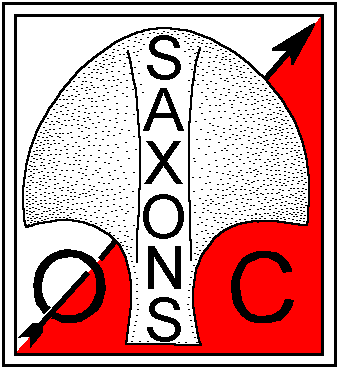 Saxons Orienteering ClubIghtham Sun 16 Dec 2012Level C Ranking Sunday Series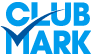 